АДМИНИСТРАЦИЯ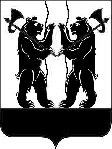 ЯРОСЛАВСКОГО  МУНИЦИПАЛЬНОГО  РАЙОНАПОСТАНОВЛЕНИЕ11.12.2017                                                                                                                              № 4205Об образовании избирательных участков, участков референдума для  проведения голосования и подсчета голосов избирателей, участников референдумаВ соответствии со статьей 19 Федерального закона от 12 июня 2002 года                 № 67-ФЗ «Об основных гарантиях избирательных прав и права на участие              в референдуме граждан Российской Федерации, постановлением Избирательной комиссии Ярославской области от 19.12.2012 № 63/295-5                «Об установлении единой нумерации избирательных участков на территории Ярославской области» и в связи с изменениями в перечне населенных пунктов Ярославского муниципального района, Администрация района                               п о с т а н о в л я е т:1. Утвердить схему образования избирательных участков, участков референдума на территории Ярославского муниципального района Ярославской области для проведения голосования и подсчета голосов избирателей, участников референдума в новой	 редакции:Городское поселение Лесная ПолянаУчасток № 833Количество избирателей - 2430Место нахождения помещения для голосования: р.п.Лесная Поляна, д. 36, Леснополянский культурно-спортивный центрМесто нахождения помещения участковой избирательной комиссии: р.п.Лесная Поляна, д. 37, Администрация городского поселения Лесная ПолянаГраницы участка: р.п. Лесная Поляна.Заволжское сельское поселениеУчасток № 834Количество избирателей - 862Место нахождения помещения для голосования: с. Спас-Виталий, д. 16, Дом культуры и спорта с. Спас-ВиталийМесто нахождения помещения участковой избирательной комиссии: с. Спас-Виталий, д. 16, Дом культуры и спорта с. Спас-ВиталийУчасток № 835Количество избирателей - 704Место нахождения помещения для голосования: д. Григорьевское, 
ул. Клубная, д. 15,Григорьевский культурно-спортивный центрМесто нахождения помещения участковой избирательной комиссии:                    д. Григорьевское,ул. Клубная, д. 15,Григорьевский культурно-спортивный центрГраницы участка: д. Головинское, д. Григорьевское, д. Думино,                             д. Колокуново, д. Коченятино,ст. Коченятино, д. Левцово, д. Маньково,                          д. Матренино, д. Медведево, д. Никиткино, д. Поречье,д. Русаново,                         д. Семеновское, д. Скоморохово, д. Черкасово, д. Юрьево, д. Язвицево.Участок № 836Количество избирателей - 727Место нахождения помещения для голосования: с. Прусово, ул. 1-я Набережная д. 13, Администрация Заволжского сельского поселенияМесто нахождения помещения участковой избирательной комиссии:с. Прусово, ул. 1-я Набережная д. 13, Администрация Заволжского сельского поселенияГраницы участка: д. Андреевское, д. Большое Филимоново, д. Гаврилово,            д. Калинтьевская, д. Ларино, д. Липовицы, д. Ляпино, д. Малое Филимоново,   д. Полесье, с. Прусово, д. Семеново, д. Сентьевская, д. Терентьевская,                    д. Шехнино.Участок № 837Количество избирателей - 2319Место нахождения помещения для голосования: п. Красный Бор, д. 1, библиотекаМесто нахождения помещения участковой избирательной комиссии:                     п. Красный Бор, д. 1, библиотекаГраницы участка:д. Алешково, д. Ермолово, х. Красный Бор, д. Красный Бор, п. Красный Бор,д. Мостец.Участок № 838Количество избирателей - 1395Место нахождения помещения для голосования: п. Заволжье, д. 26а, Заволжский сельский дом культуры и спортаМесто нахождения помещения участковой избирательной комиссии:                        п. Заволжье, д. 26а, Заволжский сельский дом культуры и спортаГраницы участка: станция 295 км,с. Аристово, д. Богословка, д. Бор,                     д. Боярское, д. Жуково, п. Заволжье, д. Коробово, д. Подосениха,                            п. Шебунино.Участок № 839Количество избирателей - 968Место нахождения помещения для голосования: д. Пестрецово, д. 8б, Пестрецовская основная школаМесто нахождения помещения участковой избирательной комиссии:                   д. Пестрецово, д. 8б, Пестрецовская основная школаГраницы участка: д. Боброво, д. Болково, д. Бортниково, д. Ботово,                                   д. Браташино, д. Глухово, д. Головинское, д. Дымокурцы, д. Ильинское,                 д. Кобыляево, д. Кульнево, д. Лобаниха, д. Малое Болково, д. Маньково,               д. Мишуково, д. Павлеиха, д. Пенье, д. Пестрецово, д. Петелино, д. Пограиха, д. Поленское, д. Скородумово, д. Тереховское, д. Федорино, д. Ченцы,                  д. Шебунино, д. Якалово, д. Якушево.  Ивняковское сельское поселениеУчасток № 840Количество избирателей - 1660Место нахождения помещения для голосования: с. Сарафоново, д. 56, Сарафоновский сельский дом культурыМесто нахождения помещения участковой избирательной комиссии:                        с. Сарафоново, д. 56, Сарафоновский сельский дом культурыГраницы участка: д. Ананьино, д. Бардуково, д. Бекренево, д. Бовыкино,                     д. Большая Поповка, д. Большое Домнино, д. Борисково, д. Бузаркино,                  д. Васюково, д. Городищи, д. Гридино, д. Губцево, д. Давыдовское,                          д. Демково, д. Дорожаево, д. Ефремово, д. Жуково, д. Залесье, д. Зяблицы,             д. Ильино, д. Козульки, д. Костяево, д. Котельницы, д. Красная Горка,                    д. Курилково, д. Курилово, д. Ларино, д. Ломки, д. Малое Домнино,                       д. Матвеевское, д. Микшино, д. Михальцево, д. Молозиново, ст. Молот,                д. Новлино, с. Пажа, д. Першино, д. Пестово, д. Петелино, д. Подберезново,           д. Поповка, д. Порошино, п. Садовый, с. Сарафоново, д. Скоково, п. Смена,           с. Спасское, д. Суринское, ст. Тенино, д. Терехово, д. Трубенинское,                     д. Хозницы, д. Ченцы, д. Чурилково.Участок № 841Количество избирателей - 2309Место нахождения помещения для голосования: пос. Ивняки, ул. Светлая,                   д. 4, Физкультурно-оздоровительный комплексМесто нахождения помещения участковой избирательной комиссии:                    пос. Ивняки, ул. Светлая, д. 4, Физкультурно-оздоровительный комплексГраницы участка:СНТ Шинник, СНТ, Ивняки, СНТ Локомотив-1, СНТ Мичуринец-2,                        п. Ивняки.Участок № 842Количество избирателей - 1919Место нахождения помещения для голосования: пос. Карачиха, 
ул. Школьная, стр. 31,Карачихская средняя школаМесто нахождения помещения участковой избирательной комиссии:                    пос. Карачиха, ул. Школьная, стр. 31,Карачихская средняя школаГраницы участка: д. Антроповское, д. Бельково, д. Березовки, с. Богослов,            д. Бойтово, д. Воробьево, д. Горбуново, ДНТ на Пахме, д. Зверинцы,                     д. Иваново-Кошевники, д. Ивановский Перевоз, п. Карачиха, д. Колобиха,              д. Коровайцево, д. Костино, д. Леонтьевское, д. Медведково,д. Никульское,           д. Осовые, с. Пахна, д. Пеньки, д. Прикалитки, д. Раздолье,д. Ременицы,               д. Сабельницы, п. Суринский,д. Юркино.Карабихское сельское поселение  Участок № 843Количество избирателей - 1762Место нахождения помещения для голосования: р.п. Красные Ткачи,                    ул. Пушкина, д.8а, Центр детского творчества «Ступеньки» Место нахождения помещения участковой избирательной комиссии:                     д. Карабиха, ул. Школьная, д. 1 б, Администрация Карабихского сельского поселенияГраницы участка:рп. Красные Ткачиул. 8 Марта, ул. Б. Набережная,                       ул. Б.Октябрьская, д.13, 15, 17, 21, 25, 27, 29, 30-32, 34, 38, 40, 42, 44, 46, 48, 50, 52, 54, 56, 58, 60, 64, 66, 68, 70, 72-б, 74, 76, 78, 78-а, 79, 80, 81, 82, 84, 92, 94, 96, 98-а, ул. Гоголя, ул. Горького, ул. Дзержинского, ул. Е. Ярославского,             ул. Запрудная, ул. Калинина, ул. Кирова,ул. Конькова, ул. Ленина, ул. Лесная, ул. Мира, ул. Некрасова, ул. Первомайская, ул. Пролетарская,                                пер. Пролетарский, ул. Пушкина, д. 18, 27, 29, ул. Рябиновая, ул. Светлая,               ул. Свободы, ул. Советская, ул. Труда, ул. Чапаева, ул. Чехова.Участок № 844Количество избирателей - 1526Место нахождения помещения для голосования: р.п. Красные Ткачи,                   ул. Пушкина, д.8а, Центр детского творчества «Ступеньки» Место нахождения помещения участковой избирательной комиссии:                      д. Карабиха, ул. Школьная, д. 1 б, Администрация Карабихского сельского поселенияГраницы участка:р.п. Красные Ткачи, ул. Б.Октябрьская, д.1, 1-а, 2, 2-а, 2-б, 4, 6, 8, 9, 10, 12, 14, 16, 18, 20, 22, 24, 24-а, 26, 28, ул. Зеленая,                               ул. Комсомольская, ул. Которосольная Набережная, ул. Красная, ул. Красный Бор, ул. Крупской,   ул. М. Октябрьская, ул. Молодежная, ул. Московская, пер. Октябрьский, пер. Парковый,  ул. Пионерская, пр.Промышленный,               ул. Пушкина д. 4-10, 10а, 11, 15, 17, 20, 22, 24, 26, 28, 33, 34, 35, 39,                         ул. Революции, пер. Садовый, ул. Свердлова, ул. Текстильщиков,                        ул. Янтарная.Участок № 845Количество избирателей - 2733Место нахождения помещения для голосования: п. Дубки,ул. Некрасова, д. 1, Дубковский культурно-спортивный центрМесто нахождения помещения участковой избирательной комиссии:                      п. Дубки,ул. Некрасова, д. 1, Дубковский культурно-спортивный центрГраницы участка: д. БольшоеТемерево, д. Гончарово, д. Зиновское п. Дубки, д. Черелисино.Участок № 846Количество избирателей - 1113Место нахождения помещения для голосования: д. Карабиха, ул.Школьная, д.1а, Карабихская основная школаМесто нахождения помещения участковой избирательной комиссии:                        д. Карабиха, ул. Школьная, д.1 б,Карабихская основная школа Границы участка: д. Афинеево, д. Бекренево, д. Бурмосово, д. Василево,              с. Введенье, д. Высоко, д. Зманово, д. Карабиха, д. Королево, д. Лупычево,           д. Опарино, д. Петровское, п. Речной, д.  Спицино, д. Шепелево.Участок № 847Количество избирателей - 1496Место нахождения помещения для голосования: д. Кормилицино, ул. Лесная, д. 41а, библиотека д. КормилициноМесто нахождения помещения участковой избирательной комиссии:                    д. Карабиха, ул. Школьная, д. 13, Администрация Карабихского сельского поселенияГраницы участка: в/ч 18401, д. Белкино, д. Бечихино, д. Боровая, д. Ершово,       д. Комарово, д. Кормилицино, д. Лаптево, д. Матьково, д. Митино,                               д. Ноготино, п. пансионата «Ярославль», д. Прасковьино, д. Прохоровское,             д. Селифонтово, д. Чуркино.Участок № 848Количество избирателей - 1777Место нахождения помещения для голосования: п. Нагорный, ул. Школьная, д. 1а, Культурно-спортивный комплекс п. НагорныйМесто нахождения помещения участковой избирательной комиссии:п. Нагорный, ул. Школьная, д. 2а, Культурно-спортивный комплекс п. Нагорный Границы участка: д. Алексеевское, д. Бегоулево, д. Внуково, д. Корюково,             с. Лучинское, п. Нагорный,д. Руденки, д. Сенчугово, д. Телегино, д. Хомутово, д. Цеденево, п. Щедрино, д. Ямищи.Участок № 849Количество избирателей - 510Место нахождения помещения для голосования: д. Ананьино, ул. Садовая,             д. 11а, Дом культуры д. АнаньиноМесто нахождения помещения участковой избирательной комиссии:                       д. Ананьино, ул. Садовая, д. 11а, Дом культуры д. АнаньиноГраницы участка: д. Ананьино, д. Борисово, д. Волково, д. Голенищево,                с. Еремеевское, д. Ерихово, д. Климовское, д. Першино, д. Подолино,                     д. Поповское, д. Сарафоново, д. Сергеево,д. Тимошино, д. Худково.Кузнечихинское сельское поселение 6775Участок № 850Количество избирателей - 1771Место нахождения помещения для голосования: п. Ярославка, д. 2б, Дом культуры п. Ярославка Место нахождения помещения участковой избирательной комиссии:                       п. Ярославка, д. 2б, Дом культуры п. Ярославка Границы участка: д. Большие Жарки, д. Ватолино, д. Курдумово, д. Лопатино, д. Малые Жарки, д. Мологино, с. Пазушино, д. Поддубново, д. Починки,              д. Ракино, д. Рютнево, д. Софино, с. Толгоболь, с. Федоровское, д. Филатово, д. Филисово, д. Якимцево, п. Ярославка.Участок № 851Количество избирателей - 532Место нахождения помещения для голосования: с. Медягино, д.33а, Медягинская основная школаМесто нахождения помещения участковой избирательной комиссии:                       с. Медягино, д.33а, Медягинская основная школа Границы участка: д. Бисерово, д. Васильевское, с. Гавшинка, д. Зинино,                д. Каменка, д. Кузьмино, д. Кустово, с. Медягино, д. Чакарово, д. Юдово.Участок № 852Количество избирателей - 595Место нахождения помещения для голосования: д. Кузнечиха,                                   ул. Центральная, д.34, Кузнечихинская средняя школаМесто нахождения помещения участковой избирательной комиссии:д.Кузнечиха, ул. Центральная, д.34, Кузнечихинская средняя школаГраницы участка:станция 4 км,станция 296 км, станция 299 км, д. Борисово,  д. Бутрево, д. Василево, д. Игнатово, д. Коптево, д. Кузнечиха Березовый   пр., ул. Геологов, ул. Заводская, Кедровый пр., Кленовый пр., Каштановый пр.,           ул. Каштановая, Лесной пр.,ул. Новая,Олимпийский пр., ул. Приозерная,                 ул. Советсткая, с. Наумово,Сосновый пр., д. Подвязново,с. Сереново,                    д. Сосновцы, СНОТ Надежда, СНОТ Сельхозтехника,с. Пономарево,                    д. Почаево,д. Филино, д. Юрятино.Участок № 853Количество избирателей - 2330Место нахождения помещения для голосования: д. Кузнечиха,                             ул. Центральная, д. 35, Кузнечихинский культурно-спортивный центрМесто нахождения помещения участковой избирательной комиссии:                      д. Кузнечиха, ул. Центральная, д. 35,Кузнечихинский культурно-спортивный центрГраницы участка: д. Кузнечиха ул. Нефтяников, ул. Центральная.Участок № 854Количество избирателей - 551Место нахождения помещения для голосования: с. Андроники,                             ул. Ярославская, д. 9, столовая ПСК «Родина»Место нахождения помещения участковой избирательной комиссии:                     с. Толбухино,ул. Даниловская, д. 2, Толбухинский сельский дом культурыГраницы участка: д. Аксеновская, с. Андроники, д. Бухалово, х. Быстреник,         д. Дубовики, д. Еремино, д. Зубарево, д. Климатино, д. Копосово,                          д. Курманово, д. Мусоловка, д. Никифорово, д. Павловское, д. Петряйки,             д. Починок, с. Сандырево, д. Сивцево, д. Сухарево, д. Ям, д. Ясино.Участок № 855Количество избирателей - 428Место нахождения помещения для голосования: с. Толбухино,                            ул. Даниловская, д. 2, Толбухинский сельский дом культурыМесто нахождения помещения участковой избирательной комиссии:                     с. Толбухино,ул. Даниловская, д. 2, Толбухинский сельский дом культурыГраницы участка: д. Буконтьево, д. Дор, д. Каликино, д. Козулино, д. Малое Степанцево, д. Озерки, д. Пожарово, д. Савкино, с. Толбухино, д. Троицкое,   д. Феклино.Участок № 856Количество избирателей - 853Место нахождения помещения для голосования: д. Глебовское,
ул. Олимпийская, д. 1а,Глебовский сельский дом культурыМесто нахождения помещения участковой избирательной комиссии:                    д. Глебовское,ул. Олимпийская, д. 1а, Глебовский сельский дом культурыГраницы участка:д. Аксенцево, д. Артемуха, д. Большое Ноговицыно,                  д. Василево, д. Глебовское, д. Гумнищево, д. Гусаково, с. Давыдово,                         д. Дмитриевское, д. Долгуново, д. Ермаково, д. Ишманово, д. Конищево,              д. Кувшинцево, д. Кузнечиха, д. Малое Ноговицыно, д. Мартьянка,                        д. Муравино, д. Муханово, д. Нестерово, д. Нефедницино, д. Обухово,                  д. Павловское, д. Подовинниково, д. Поповское, д. Прокшино, с. Раменье,             с. Спас,  д. Степанцево, д. Тарантаево, д. Чернышево, д. Чурово, д. Шелепино.Участок № 857            Количество избирателей - 178Место нахождения помещения для голосования: с. Устье, ул. Центральная,             д. 8а, фельдшерско-акушерский пунктМесто нахождения помещения участковой избирательной комиссии: с. Устье, ул. Центральная, д. 8а, фельдшерско-акушерский пунктГраницы участка: д. Беркайцево, д. Васильцово, д. Дедова Гора, д. Дудинское, д. Исайцево, д. Козлово, п. Красное, д. Меньшиково, с. Устье.Курбское сельское поселениеУчасток № 858Количество избирателей - 1140Место нахождения помещения для голосования: п. Козьмодемьянск,ул. Центральная, д. 36, Козьмодемьянский сельский дом культуры и спортаМесто нахождения помещения участковой избирательной комиссии:                       п. Козьмодемьянск,ул. Центральная, д. 36, Козьмодемьянский сельский дом культуры и спортаГраницы участка: д. Барское, д. Барышкино, д. Борисцево, д. Вощино,                  п. Козьмодемьянск, с. Козьмодемьянск, д. Кочегино, д. Курилово,                          д. Матвеево, д. Меленки, д. Панфилки, д. Писцово, д. Плотинки, д. Починки, с. Солонец,  д. Юково.Участок № 859Количество избирателей - 1230Место нахождения помещения для голосования: с. Курба, ул. Школьная, д.1, Курбская средняя школа Место нахождения помещения участковой избирательной комиссии: с. Курба, ул. Школьная, д.1, Курбская средняя школа Границы участка: д. Алеханово, д. Большое Макарово, с. Васильевское,                  д. Девятово, д. Карповское, д. Котово, с. Курба, д. Малое Макарово,                          с. Михайловское, д. Нагорное, с. Новленское, д. Семеновское, д. Слободка,              д. Трощеево.Участок № 860Количество избирателей - 559Место нахождения помещения для голосования: д. Иванищево,                                       ул. Молодежная, д.12, Иванищевская средняя школаМесто нахождения помещения участковой избирательной комиссии:                       д. Иванищево, ул. Молодежная, д.12, Иванищевская средняя школа Границы участка:д. Баканово, д. Голенцево, д. Гридино, д. Дорогилино,                д. Дулепово, д. Есемово, д. Иванищево, д. Ивково, д. Каблуково,                           д. Колокуново, д. Корнево, д. Крюково, д. Нагавки, д. Пономарево, д. Старово, д. Тарасцево, д. Филинское, д. Хламовское, д. Черемсаново, д. Юрино.Участок № 861Количество избирателей - 321Место нахождения помещения для голосования: с. Ширинье, ул. Мира, д. 1, Ширинский культурно-спортивный центрМесто нахождения помещения участковой избирательной комиссии:                        с. Ширинье, ул. Мира, д. 1, Ширинский культурно-спортивный центрГраницы участка: д. Дряхлово, д. Конищево, д. Марьино, д. Наумовское,              д. Никоновское, д. Петрунино, д. Починки, д. Сворково, д. Соловарово,                    д. Суховерково, д. Тимохино, д. Чуркино, с. Ширинье.Участок № 862Количество избирателей - 840Место нахождения помещения для голосования: с.Мордвиново, ул.Советская, д.7, Мордвиновский сельский дом культуры и спортаМесто нахождения помещения участковой избирательной комиссии: с.Мордвиново, ул.Советская, д.7, Мордвиновский сельский дом культуры и спортаГраницы участка: д. Аристово, д. Афонино, с. Балакирево, д. Балакирево,               д. Белягино, д. Большое Симоново, д. Выездново, д. Гаврицы, д. Глинново,                д. Давыдково, д. Давыдово, с. Дегтево, с. Дмитриевское, д. Дубовицы,                       д. Ерденево, д. Ермольцево, д. Ефремово, д. Закоторосье, д. Запрудново,                   д. Иванцево, с. Игрищи, д. Исаево, д. Калачиха, д. Клещево, д. Колесово,                   д. Красково, д. Лаптево, д. Лесково, д. Лопырево, д. Малое Симоново,                       д. Михеево, д. Мордвиново, д. Новоселки, д. Осташково, д. Павловское,                  д. Павлухино, д. Подоль, д. Пуплышево, с. Резанино, д. Рожновки, д. Сараево,          д. Седельницы, д. Семеновское, д. Семухино, с. Сидоровское, д. Скрипино, д.Хренино, д. Щеколдино, д. Щукино.Некрасовское сельское поселениеУчасток № 863Количество избирателей - 1747Место нахождения помещения для голосования:  п. Михайловский,                      ул. Школьная, д.7, Михайловская средняя школаМесто нахождения помещения участковой избирательной комиссии:                     п. Михайловский, ул. Школьная, д.7, Михайловская средняя школа Границы участка: д. Иванищево, п. Красный Холм, п. Михайловский,                    д. Попадьино, д. Юрьево.Участок № 864Количество избирателей - 605Место нахождения помещения для голосования: с. Григорьевское, ул. Мира, д.44, центральная контора ФГУП «Григорьевское» Место нахождения помещения участковой избирательной комиссии: с.Григорьевское, ул. Мира, д. 44, центральная контора ФГУП «Григорьевское»Границы участка: с. Григорьевское, д. Дулово, п. Затон, д. Калинино,                    д. Кипелки, п. Красный Волгарь, д. Крюковское, д. Максимовское,                        д. Некрасово, д. Новая, д. Патерево, д. Платуново, д. Турыгино, д. Хабарово, д. Харитоново, п. Ченцы, д. Шоломово, д. Щеглевское, д. Ямино.Туношенское сельское поселениеУчасток № 865    Количество избирателей - 561Место нахождения помещения для голосования: д. Мокеевское, д. 34, Мокеевский сельский дом культуры и спортаМесто нахождения помещения участковой избирательной комиссии:                      д. Мокеевское, д. 37, Администрация Туношенского сельского поселенияГраницы участка: д. Акишино, д. Анискино, д. Бердицино,д. Васильево, с. Высоцкое, д. Жабино, д. Исаково, д. Ключи, д. Когаево, д. Мальгино,д. Мокеевское д. 22, 27-30, 37, 42, 45-50, 46а, 51, 52, 55, 56, 57, 60-63, 64, 65, 72-75, 78, 79, 79а,82, 84, 85, 88-90, 92, 97,98, 103, 105;Мутовки, д. Новоселки,д. Облесцево, д. Палутино,               д. Пашино, д. Приволье, д. Росляково, д. Сатыево, с. Сеславино,ул. Светлая,             д. Скородумки, д. Софряково, д. Студеново, д. Твердино, д. Торговцево,                   д. Федоровское, д. Харлово. Участок № 866Количество избирателей - 1438Место нахождения помещения для голосования: д. Мокеевское, д. 34, Мокеевский сельский дом культуры и спортаМесто нахождения помещения участковой избирательной комиссии:                      д. Мокеевское, д. 37, Администрация Туношенского сельского поселенияГраницы участка: д. Алексеевское, д. Заборное, д. Куричьево, с. Лютово,             ст. Лютово, д. Мокеевское д. 1а, 1-21, 2а, 2б, 23-26, д. Мужево, д. Погорелки,            д. Полутино, д. Рохма, д. Семеновское, д. Ушаково, д. Щипцово, д. Яковлево.Участок № 867Количество избирателей - 1297Место нахождения помещения для голосования: с. Туношна,ул. Юбилейная, д. 7, Туношенский культурно-спортивный центрМесто нахождения помещения участковой избирательной комиссии: с. Туношна, ул. Школьная, д. 3, Администрация Туношенского сельского поселенияГраницы участка: п. Волга, д. Воробино, д. Коргиш, д. Малышево,                          д. Образцово, д. Орлово, с. Петрово, с. Сопелки, д. Телищево, ст. Телищево,             с. Туношна, д. Чернеево, д. Ярцево.Участок №  868Количество избирателей - 965Место нахождения помещения для голосования: пос.Туношна-городок 26, д.18, муниципальное дошкольное образовательное учреждение детский сад           № 5Место нахождения помещения участковой избирательной комиссии: с. Туношна, ул. Школьная, д. 3, Администрация Туношенского сельского поселенияГраницы участка: п. Туношна-городок 26.Участок № 869Количество избирателей - 340Место нахождения помещения для голосования: с. Туношна, д. 1, Туношенский пансионат для ветеранов войны и трудаМесто нахождения помещения участковой избирательной комиссии:                      с. Туношна, д. 1, Туношенский пансионат для ветеранов войны и трудаГраницы участка:с. Туношна, д. 1, Туношенский пансионат для ветеранов войны и труда.Участок № 870Количество избирателей - 302Место нахождения помещения для голосования: с. Красное, д.100, Красносельский дом культуры и спортаМесто нахождения помещения участковой избирательной комиссии: с. Туношна, ул. Школьная, д. 3, Администрация Туношенского сельского поселенияГраницы участка: д. Большая, д. Бреховская, д. Дмитриево, п. Дорожный,               д. Исаково, с. Красное, д. Мигачево, д. Петраково, д. Поляны, д. Сорокино,              д. Усково, д. Юрьевское.     2. Признать утратившим силу постановление Администрации Ярославского муниципального района от 27.09.2017 № 3413 «Об образовании избирательных участков, участков референдума для  проведения голосования и подсчета голосов избирателей, участников референдума».     3. Опубликовать постановление в газете «Ярославский агрокурьер».     4. Постановление вступает в силу со дня подписания.И.о. первого заместителяГлавы Администрации ЯМР                                                             Границы участка: д. Алферово, д. Андреевское,д. Бессмертново,                           с. Григорцево, с. Григорьевское, д. Давыдово, д. Евково, д. Евстигнеево,               д. Ерсловское, д. Залужье, д. Иванково, д. Измайлово, д. Ильинское,                     д. Клинцево,д. Козлятево, д. Коломино, д. Копытово, д. Корзново,                        д. Кузьминское,д. Курдеево, д. Ладыгино, д. Лыса-Гора, д. Максуры,                    д. Мамаево, д. Михайловское, д. Нечуково, д. Ново, д.Одарино, д. Павловское, д. Петрово, д. Погорелки, с. Полтево, п. при ж/д ст. Пучковский, п. при ж/д       ст. Уткино, д. Пучково, д. Романцево, д. Росторопово, д. Селехово, д. Сельцо, с. Спас-Виталий, д. Студенцы, д. Точища, д. Уткино,с. Ушаково,                            д. Фатьяново,д. Хмельники, д. Худяково,д. Черкасиха.